Декабрь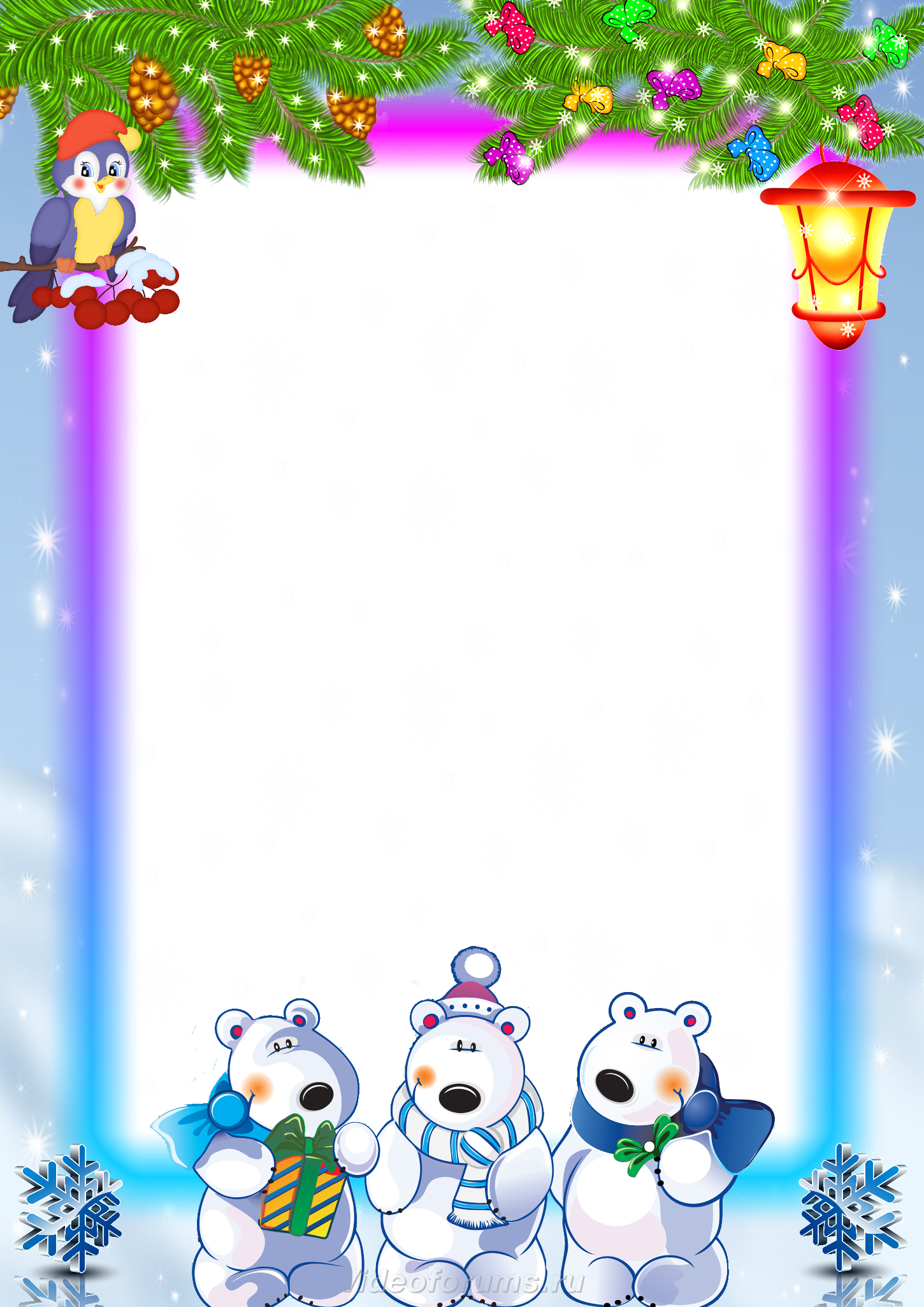 Дни неделиНеботемператураветерНеботемператураветерНеботемператураветерНеботемператураветерНеботемператураветерП.7142128В.18152229С.29162330Ч.310172431П.4111825С.5121926В.6132027